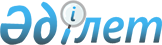 О внесении изменений в некоторые решение Каракиянского районного маслихата от 11 июня 2013 года № 11/120 "Об утверждении Правил определения размера и порядка оказания жилищной помощи малообеспеченным семьям (гражданам)"
					
			Утративший силу
			
			
		
					Решение Каракиянского районного маслихата Мангистауской области от 27 ноября 2020 года № 45/453. Зарегистрировано Департаментом юстиции Мангистауской области 9 декабря 2020 года № 4362. Утратило силу решением Каракиянского районного маслихата Мангистауской области от 28 марта 2024 года № 13/105.
      Сноска. Утратило силу решением Каракиянского районного маслихата Мангистауской области от 28.03.2024 № 13/105 (вводится в действие по истечении десяти календарных дней после дня его первого официального опубликования).
      В соответствии с Законом Республики Казахстан от 23 января 2001 года "О местном государственном управлении и самоуправлении в Республике Казахстан" и на основании информационного письма республиканского государственного учреждения "Департамент юстиции Мангистауской области Министерства юстиции Республики Казахстан" от 28 сентября 2020 года № 05-14-1616, Каракиянский районный маслихат РЕШИЛ:
      1. Внести в решение Каракиянского районного маслихата от 11 июля 2013 года № 11/120 "Об утверждении Правил определения размера и порядка оказания жилищной помощи малообеспеченным семьям (гражданам) в Каракиянском районе" (зарегистрировано в Реестре государственной регистрации нормативных правовых актов за № 2286, опубликовано в газете "Қарақия" от 15 августа 2013 года) следующие изменения:
      в Правилах определения размера и порядка оказания жилищной помощи малообеспеченным семьям (гражданам) в Каракиянском районе:
      в пункт 9 на государственном языке внесено изменение, текст на русском языке не изменяется;
      в пункт 14 на государственном языке внесено изменение, текст на русском языке не изменяется;
      пункт 15 на государственном языке исключен.
      2. Контроль за исполнением настоящего решения возложить на постоянную комиссию Каракиянского районного маслихата по законности, депутатским полномочиям и социальным вопросам (Б.Куандык).
      3. Государственному учреждению "Аппарат Каракиянского районного маслихата" (руководитель аппарата Р.Ибраева) обеспечить государственную регистрацию настоящего решения в органах юстиции.
      4. Настоящее решение вступает в силу со дня государственной регистрации в органах юстиции и вводится в действие по истечении десяти календарных дней после дня его первого официального опубликования.
					© 2012. РГП на ПХВ «Институт законодательства и правовой информации Республики Казахстан» Министерства юстиции Республики Казахстан
				
      Председатель сессии

Б. Дусупов

      Секретарь Каракиянского районного маслихата

А. Мееров
